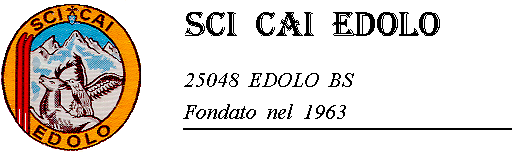 CLASSIFICA DEFINITIVA GARA SOCIALE 2013CLASSIFICA DEFINITIVA GARA SOCIALE 2013CLASSIFICA DEFINITIVA GARA SOCIALE 2013CLASSIFICA DEFINITIVA GARA SOCIALE 2013CLASSIFICA DEFINITIVA GARA SOCIALE 2013CLASSIFICA DEFINITIVA GARA SOCIALE 2013PASSO TONALE 03/02/2013PASSO TONALE 03/02/2013PASSO TONALE 03/02/2013PASSO TONALE 03/02/2013PASSO TONALE 03/02/2013PASSO TONALE 03/02/2013CATEGORIA BIMBICATEGORIA BIMBICATEGORIA BIMBICATEGORIA BIMBICATEGORIA BIMBICATEGORIA BIMBIClassPettorale16TestiniStefano55.7725ComensoliMattia58.2731MarsegagliaTommaso1.19.3242PaganiEnrico1.31.2254TestiniLuca2.13.44CATEGORIA ESORDIENTI F.CATEGORIA ESORDIENTI F.CATEGORIA ESORDIENTI F.CATEGORIA ESORDIENTI F.CATEGORIA ESORDIENTI F.CATEGORIA ESORDIENTI F.ClassPettorale113CisottoSara1.08.18210IsonniGiulia1.09.59311VitaliFederica1.10.34412ZaniElisa1.18.2159MelottiGiulia2.01.49CATEGORIA ESORDIENTI M.CATEGORIA ESORDIENTI M.CATEGORIA ESORDIENTI M.CATEGORIA ESORDIENTI M.CATEGORIA ESORDIENTI M.CATEGORIA ESORDIENTI M.ClassPettorale121PerlottiLorenzo1.03.56219GerliBrando1.15.10320PennacchioAlessandro1.22.47417AlbertiLorenzo2.19.42CATEGORIA RAGAZZECATEGORIA RAGAZZECATEGORIA RAGAZZECATEGORIA RAGAZZECATEGORIA RAGAZZECATEGORIA RAGAZZEClassPettorale127AngeliAlexia1.03.15226TonsiLaura1.03.26329ViragChiara1.03.53428ViragAlice1.04.15531CeresiMartina1.05.46625CeresiMatilde1.07.96730AdaminiBeatrice1.12.24CATEGORIA RAGAZZICATEGORIA RAGAZZICATEGORIA RAGAZZICATEGORIA RAGAZZICATEGORIA RAGAZZICATEGORIA RAGAZZIClassPettorale137ZaniGabriele58.05238MelottiLuca58.88335CampochiaroGiacomo1.11.22436GerliTazio1.12.76CATEGORIA ALLIEVECATEGORIA ALLIEVECATEGORIA ALLIEVECATEGORIA ALLIEVECATEGORIA ALLIEVECATEGORIA ALLIEVEClassPettorale142MelottiMiriam1.00.71245GalimbertiAlessandra1.01.19343RivaSerena1.02.53444ChiodiAntonella1.11.83CATEGORIA ALLIEVICATEGORIA ALLIEVICATEGORIA ALLIEVICATEGORIA ALLIEVICATEGORIA ALLIEVICATEGORIA ALLIEVIClassPettorale152ArchettiDavide53.33249IsonniAlessandro56.67348GazzoliDavid59.59451SassiMattia1.01.31550MelottiNicola1.01.44653PedrottiDomenico1.03.50CATEGORIA DAMECATEGORIA DAMECATEGORIA DAMECATEGORIA DAMECATEGORIA DAMECATEGORIA DAMEClassPettorale162GregoriniMariangela1.08.46261PellegriniMonica1.15.24360MendeniElisabetta1.47.86CATEGORIA VETERANICATEGORIA VETERANICATEGORIA VETERANICATEGORIA VETERANICATEGORIA VETERANICATEGORIA VETERANIClassPettorale180MariottiSeverino57.47281FerrariEnnore1.03.90384TeviniAugusto1.10.80485FacchiniEnrico1.43.62CATEGORIA MASTER CATEGORIA MASTER CATEGORIA MASTER CATEGORIA MASTER CATEGORIA MASTER CATEGORIA MASTER ClassPettorale190VitaliRoberto56.18291Archetti Luciano57.21393IsonniArmando58.49489MelottiAttiliio1.01.00596PacchiottiDaniele1.04.34692CasaliniGiuseppe1.07.13795CunsoloPaolo1.26.87894RodondiPiero1.28.55988GazzoliClaudio1.39.41CATEGORIA SENIORES MCATEGORIA SENIORES MCATEGORIA SENIORES MCATEGORIA SENIORES MCATEGORIA SENIORES MCATEGORIA SENIORES MClassPettorale1105TognoliEnrico56.452106RonchiMarco1.01.273100PerlottiAlessandro1.02.054102PiantoniAlberto1.03.945104CampochiaroJacopo1.07.896103PiloniGiovanni1.16.47CATEGORIA ADULTICATEGORIA ADULTICATEGORIA ADULTICATEGORIA ADULTICATEGORIA ADULTICATEGORIA ADULTIClassPettorale175PaganiStefano1.02.20269MarsegagliaStefano1.03.63368ComensoliVincenzo1.04.32477MossiniLuciano1.07.91572Zambonifabio1.13.54676TonsiDuilio1.13.78774TestiniMatteo1.14.93871CisottoDomenico1.15.31967NadaluttiGiulio1.18.55CATEGORIA JUNIORESCATEGORIA JUNIORESCATEGORIA JUNIORESCATEGORIA JUNIORESCATEGORIA JUNIORESCATEGORIA JUNIORESClassPettorale1109VitaliNicola52.202115MosconiMarco55.653114TibertiCristian1.00.164113SpirantiPaolo1.04.205111TeviniMatteo1.22.03